VIII AMATORSKI  TURNIEJ  TAŃCA  TOWARZYSKIEGOO PUCHAR BURMISTRZA MIASTA ŻYWCAOrganizator:Miejskie Centrum Kultury w ŻywcuData:18.03.2017 r. (sobota)Godzina:10.00 -14.00Miejsce:Sala widowiskowa MCK Al. Wolności 4,34-300 ŻywiecCele:- rozpowszechnianie wśród dzieci i młodzieży tańca towarzyskiego,- wymiana doświadczeń instruktorów i szkoleniowców,- udział rodziców w rozwijaniu pasji tanecznych swoich dzieci,- prezentacja nabytych umiejętności tanecznych.Uczestnicy:Uczestnikami turnieju mogą być dzieci i młodzież, zajmująca się tańcem towarzyskim w stopniu amatorskim  (nie dotyczy klubów sportowego tańca towarzyskiego). Warunkiem uczestnictwa jest zgłoszenie pary przez instruktora oraz nadesłanie karty zgłoszenia w terminie do 28 lutego br.             na adres: 32@mck.zywiec.plAkredytacja od każdego uczestnika turnieju wynosi  20 zł. Wpłatę należy dokonać  do dnia 28 lutego br. na nr  Konta MCK Żywiec                                                                                                    BANK SPÓŁDZIELCZY WĘGIERSKA GÓRKA: 
39 8131 0005 0015 6228 2000 0010       Tytułem:  IMIĘ i NAZWISKO DZIECKA z dopiskiem: Akredytacja za  udział w VIII Turnieju Tańca Towarzyskiego.Uczestnicy przyjeżdżają i ubezpieczają się na własny koszt.Organizator nie ponosi odpowiedzialności za rzeczy pozostawione i zagubione podczas trwania imprezy.Kategorie wiekowe:1.  Dzieci przedszkolne,2.  Pary taneczne wiek  6 - 9 lat  (kl.1-3),3.  Pary taneczne wiek  10 - 12 lat (kl. 4-6),4.  Pary taneczne wiek  13 - 15 lat (gimnazjum) i powyżej.O przynależności do danej kategorii wiekowej decyduje wiek starszego tancerza/ tancerki.Program:                         I BLOK        Godz.:   10.00 – 11.00   Grupa przedszkolna.II BLOK       Godz.:   11.30 – 14.00   Pozostałe grupy wiekowe.Regulamin:Tancerze wykonują  obowiązujące prezentacje taneczne w swoich grupach wiekowych. Każda grupa oceniana będzie przez Jury. Podstawą oceny jest rytmiczność, postawa taneczna oraz  poprawność wykonywanych kroków i figur tanecznych. Przed rozpoczęciem turnieju należy zarejestrować parę      i pobrać numer startowy. Brak rejestracji pary automatycznie wyklucza  ze startu w turnieju! Uczestnicy powinni mieć przy sobie legitymację szkolną lub inny dowód tożsamości.Obowiązują stroje i buty taneczne (nakładki na obcasy).Repertuar regulaminowy:Prezentacje dzieci w wieku przedszkolnym:- WA, CHA, Polka.       2.    Prezentacje taneczne par w wieku  6 - 9 lat:               - WA, WW, S, CH, J.       3.    Prezentacje taneczne par w wieku  10 - 12 lat:               - WA, WW,  T, QS,  S, CHA, R, J.       4.    Prezentacje taneczne par w wieku  13 - 15 lat i starsi:                - WA, WW, T, QS, S, CHA, R, PD, J.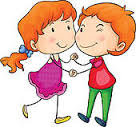 	………………………………………………………………………………………Osoba do kontaktu w sprawach turnieju:Edyta MikołajczykTMob:  + 48 607 613 712